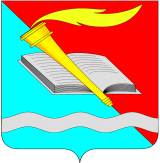 РОССИЙСКАЯ ФЕДЕРАЦИЯСОВЕТ ФУРМАНОВСКОГО МУНИЦИПАЛЬНОГО РАЙОНАИВАНОВСКОЙ ОБЛАСТИРЕШЕНИЕот 17 декабря 2020 года                                                                                                   №  142г. ФурмановОб утверждении Положения о порядке списания имущества, находящегося в муниципальной собственности Фурмановского муниципального района В целях приведения процедуры списания имущества, находящегося в муниципальной собственности Фурмановского муниципального района, к единому порядку, повышения контроля за его проведением, в соответствии с Гражданским кодексом Российской Федерации, Федеральным законом от 14.11.2002 N 161-ФЗ "О государственных и муниципальных унитарных предприятиях", приказом Министерства финансов Российской Федерации от 13.10.2003 N 91н "Об утверждении методических указаний по бухгалтерскому учету основных средств", Положением о порядке управления и распоряжения собственностью Фурмановского муниципального района, утвержденным решением Совета Фурмановского муниципального района от 26.01.2017 N 6, Положением о порядке управления и распоряжения имуществом, составляющим муниципальную казну Фурмановского муниципального района, утвержденным решением Совета Фурмановского муниципального района от 26.01.2017 N 7, Уставом Фурмановского муниципального района, Совет Фурмановского муниципального районаРЕШИЛ:1.Утвердить Положение о порядке списания имущества Фурмановского муниципального района согласно Приложению.2.Опубликовать настоящее Решение в официальном издании «Вестник администрации Фурмановского муниципального района и Совета Фурмановского муниципального района» и на официальном сайте Фурмановского муниципального района.3.Считать утратившим силу Решение Совета Фурмановского муниципального района от 31.05.2018 № 52 «Об утверждении Положения о порядке списания имущества, находящегося в муниципальной собственности Фурмановского муниципального района Ивановской области».4.Настоящее Решение вступает в силу с момента его официального опубликования.5.Опубликовать настоящее Решение в "Вестнике администрации Фурмановского муниципального района и Совета Фурмановского муниципального района" и разместить на официальном сайте Администрации Фурмановского муниципального района (www.furmanov.su) в информационно-телекоммуникационной сети «Интернет».6.Контроль за исполнением Решения возложить на постоянную комиссию Совета Фурмановского муниципального района по вопросам местного самоуправления.Глава Фурмановского   муниципального района                                                                                  Р.А. СоловьевПредседатель Совета Фурмановскогомуниципального района                                                                                  Г.В. ЖареноваПриложение №1 к Решению Совета Фурмановского муниципального района от 17.12.2020 г. № 142                                                           ПОЛОЖЕНИЕО ПОРЯДКЕ СПИСАНИЯ ИМУЩЕСТВА, НАХОДЯЩЕГОСЯ В МУНИЦИПАЛЬНОЙ СОБСТВЕННОСТИ ФУРМАНОВСКОГО МУНИЦИПАЛЬНОГО РАЙОНА 1. Общие положения1.1. Настоящее Положение о списании муниципального имущества, находящегося в муниципальной собственности Фурмановского муниципального района (далее - Положение), разработано в соответствии с Гражданским кодексом Российской Федерации, Федеральным законом от 14.11.2002 N 161-ФЗ "О государственных и муниципальных унитарных предприятиях", приказом Министерства финансов Российской Федерации от 13.10.2003 N 91н "Об утверждении Методических указаний по бухгалтерскому учету основных средств", приказом Минфина России от 31.12.2016 N 257-н "Об утверждении федерального стандарта бухгалтерского учета для организаций государственного сектора "Основные средства", Положением о порядке управления и распоряжения собственностью Фурмановского муниципального района, утвержденным Решением Совета Фурмановского муниципального района от 26.01.2017 N 6, Положением о порядке управления и распоряжения имуществом, составляющим муниципальную казну Фурмановского муниципального района, утвержденным Решением Совета Фурмановского муниципального района от 26.01.2017 N 7, Уставом Фурмановского муниципального района, в целях приведения процедуры списания имущества, находящегося в муниципальной собственности Фурмановского муниципального района, к единому порядку, повышения контроля за его проведением, и определяет порядок списания муниципального имущества.1.2. Движимое и недвижимое муниципальное имущество Фурмановского муниципального района, относящееся к основным средствам и закрепленное на праве хозяйственного ведения за муниципальными унитарными предприятиями (далее - предприятия) и на праве оперативного управления (в том числе особо ценное движимое имущество) за учреждениями (муниципальными учреждениями) (далее - учреждения), а также составляющее муниципальную казну Фурмановского муниципального района, может быть списано в следующих случаях:- имущество непригодно для дальнейшего использования по целевому назначению вследствие полной или частичной утраты потребительских свойств, в том числе физического или морального износа;- имущество выбыло из владения, пользования и распоряжения вследствие нарушения условий эксплуатации, длительного неиспользования объекта для производства продукции, выполнения работ и услуг либо для управленческих нужд, аварии, стихийного бедствия, чрезвычайной ситуации, гибели или уничтожения, в том числе помимо воли владельца, а также вследствие невозможности установления его местонахождения;- и иных случаях, предусмотренных законодательством.Основные средства подлежат списанию в тех случаях, когда их восстановление невозможно или экономически нецелесообразно, а также когда они не могут быть в установленном порядке переданы другим муниципальным предприятиям и (или) учреждениям либо реализованы сторонним организациям.Списанию не подлежит имущество:
- на которое наложен арест;
- на которое обращено взыскание в порядке, предусмотренном законодательством Российской Федерации;
- находящееся в залоге в качестве обеспечения по гражданско-правовым договорам;
- распоряжение которым в соответствие с действующим законодательством не допускается;
- изъятое из оборота;
- относящееся к объектам культурного наследия;
- музейные предметы и коллекции, включенные в состав музейного, архивного и библиотечного фондов.1.3. Начисленная амортизация в размере 100% стоимости имущества, которое технически исправно и пригодно для дальнейшей эксплуатации, не может служить основанием для его списания по причине полной амортизации.1.4. Инициаторами списания имущества выступают:- муниципальные учреждения, использующие муниципальное имущество на праве оперативного управления;- муниципальные унитарные предприятия, использующие муниципальное имущество на праве хозяйственного ведения;- администрация Фурмановского муниципального района.1.5. Для определения целесообразности (пригодности) дальнейшего использования объекта основных средств, возможности и эффективности его восстановления, а также оформления документации на списание указанного объекта создается комиссия по списанию имущества, находящегося в муниципальной собственности Фурмановского муниципального района (далее - Комиссия), состав которой утверждается распоряжением администрации Фурмановского муниципального района.1.6. Списание муниципального имущества отражается в Едином реестре муниципальной собственности Фурмановского муниципального района.1.7. В настоящем Порядке под списанием муниципального имущества понимается комплекс действий, связанных с признанием имущества непригодным для дальнейшего использования по целевому назначению и (или) распоряжения, вследствие полной или частичной утраты потребительских свойств, в том числе физического или морального износа, либо выбывшим из владения, пользования и распоряжения вследствие уничтожения, в том числе помимо воли владельца, а также с невозможностью установления его местонахождения.            1.8. Муниципальные учреждения, бюджетные, автономные, казенные самостоятельно списывают движимое имущество (за исключением автотранспортных средств) балансовой стоимостью до 40000 рублей включительно за один инвентарный объект, не относящееся к категории особо ценного движимого имущества, кроме объектов, срок фактической эксплуатации которых на момент принятия решения о списании не превышает срока полезного использования.2. Порядок списания муниципального имущества2.1. Решение о списании объекта основных средств, закрепленного на праве хозяйственного ведения, принимается муниципальным унитарным предприятием в отношении:- движимого имущества - самостоятельно без согласия с учредителем;- недвижимого имущества - по решению Комиссии.Решение о списании объекта основных средств, закрепленного на праве оперативного управления за муниципальными учреждениями, принимается Комиссией в отношении:- движимого имущества: основные средства, стоимость которых не превышает 40000,00 рублей;2.2. Муниципальные учреждения и муниципальные унитарные предприятия осуществляют списание закрепленного имущества в порядке, установленном настоящим Положением.2.3. Муниципальные учреждения и муниципальные унитарные предприятия осуществляют списание закрепленного имущества, не указанного в п. 2.1 настоящего Положения, самостоятельно, в соответствии с действующими стандартами бухгалтерского учета.2.4. Для списания имущества, указанного в п. 2.1 настоящего Положения, муниципальные учреждения, использующие муниципальное имущество (в том числе особо ценное движимое имущество) на праве оперативного управления, и муниципальные унитарные предприятия, использующие муниципальное имущество на праве хозяйственного ведения, направляют ходатайство в Администрацию Фурмановского муниципального района (далее - Администрация), с приложением документов, указанных в п. 2.4.1 настоящего Положения.2.4.1. Для списания объектов движимого имущества:а) при списании полностью самортизированных объектов основных средств и нематериальных активов, пришедших в негодность:- письменное заявление о даче согласия на списание объектов основных средств и нематериальных активов с указанием данных, характеризующих объект (год ввода в эксплуатацию, срок полезного использования, фактический срок использования, первоначальная и остаточная стоимость с учетом начисленной амортизации по данным бухгалтерского и бюджетного учета);- копия инвентарной карточки учета объекта основных средств либо инвентарной карточки группового учета объектов основных средств, заверенная в установленном порядке;- копия технического заключения независимого эксперта о состоянии объектов основных средств и нематериальных активов или заключение оценочной организации о непригодности (пригодности) к дальнейшей эксплуатации движимого имущества и (или) неэффективности проведения восстановительного ремонта;б) при списании не полностью самортизированных объектов основных средств и нематериальных активов, пришедших в негодность, кроме документов, указанных в подпункте "а", предприятие (учреждение) дополнительно представляет материалы служебного расследования предприятия (учреждения) о причинах преждевременного выхода из строя объектов основных средств и нематериальных активов;в) при списании объектов основных средств и нематериальных активов, пришедших в негодное состояние в результате аварий, стихийных бедствий и иных чрезвычайных ситуаций (умышленного уничтожения, порчи, хищения и т.п.), кроме документов, указанных в подпунктах "а" и "б", предприятие (учреждение) дополнительно представляет документы, подтверждающие указанные обстоятельства:- копию акта (справки) об аварии, хищении, порче и других чрезвычайных ситуациях, выданного соответствующим государственным органом (Государственная инспекция безопасности дорожного движения, Министерство внутренних дел Российской Федерации и др.);- копию постановления о прекращении уголовного дела, либо копию постановления об отказе в возбуждении уголовного дела, либо копию постановления (протокола) об административном правонарушении, либо письмо о принятых мерах в отношении виновных лиц, допустивших повреждение объекта основных средств;- в случаях стихийных бедствий или других чрезвычайных ситуаций - акт о причиненных повреждениях, справки соответствующих отраслевых органов или муниципальных образований, подтверждающие факт стихийных бедствий или других чрезвычайных ситуаций, либо служб гражданской обороны и чрезвычайных ситуаций, противопожарных и других специальных служб.2.4.2. Для списания объектов недвижимости дополнительно представляют:- фотографии объектов недвижимости, планируемых к списанию;- документ, подтверждающий право владения объектом недвижимости и земельным участком под объектом;- акт обследования здания, сооружения или объекта незавершенного строительства кадастровым инженером, подтверждающий прекращение его существования.2.4.3. Для списания автотранспортных средств дополнительно представляют:- паспорт транспортного средства, паспорт самоходной машины;- свидетельство о регистрации транспортного (технического) средства или самоходной машины.2.5. Автономные учреждения при списании недвижимого, особо ценного движимого имущества, а также имущества, приобретенного данными учреждениями за счет выделенных собственником средств, дополнительно к перечисленным документам представляют копию протокола о рассмотрении наблюдательным советом автономного учреждения вопроса о списании недвижимого или особо ценного движимого имущества, а также имущества, приобретенного данными учреждениями за счет выделенных собственником средств.2.6. Факт списания недвижимого имущества подлежит отражению в Едином реестре муниципального имущества Фурмановского муниципального района путем его исключения.3. Порядок организации работы Комиссии3.1. В компетенцию Комиссии, указанной в п. 1.5. настоящего Положения, входят:- осмотр объекта основных средств, подлежащего списанию, с использованием необходимой технической документации, установление целесообразности (пригодности) дальнейшего использования объекта основных средств, возможности и эффективности его восстановления;- установление причин списания объекта основных средств, указанных в п. 1.2 настоящего Положения;- выявление лиц, по вине которых происходит преждевременное выбытие объекта основных средств, внесение предложений о привлечении этих лиц к ответственности, установленной законодательством;- определение возможности использования отдельных узлов, деталей, материалов выбывающего объекта основных средств и их оценка исходя из текущей рыночной стоимости, контроль за изъятием из списываемых в составе объекта основных средств цветных и драгоценных металлов, определение веса и сдача на соответствующий склад; осуществление контроля за изъятием из списываемых объектов основных средств цветных и драгоценных металлов, определением их количества, веса;3.2. Принятое Комиссией решение о списании объекта основных средств, инициатор списания отражает в акте на списание объекта основных средств и нематериальных активов.4. Ответственность за нарушениеустановленного порядка списания имуществаВ случае нарушения порядка списания основных средств, а также бесхозяйственного отношения к материальным ценностям виновные лица привлекаются к ответственности в установленном действующим законодательством Российской Федерации порядке.